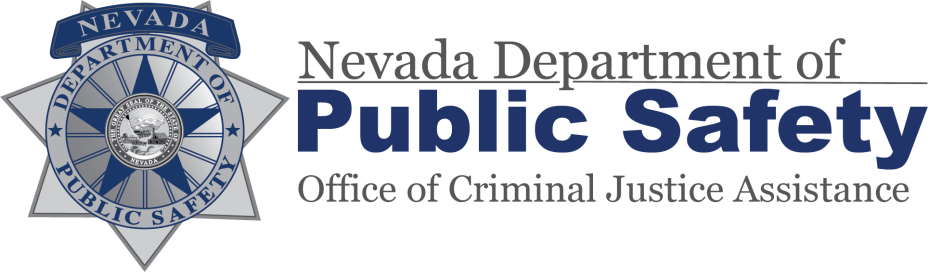 EQUIPMENT AND PROPERTY RECORDEQUIPMENT AND PROPERTY RECORDEQUIPMENT AND PROPERTY RECORDEQUIPMENT AND PROPERTY RECORDEQUIPMENT AND PROPERTY RECORDEQUIPMENT AND PROPERTY RECORDEQUIPMENT AND PROPERTY RECORDEQUIPMENT AND PROPERTY RECORDSubgrantee:   Subgrantee:   Grant Project No:     Grant Project No:     Project Title:   Project Title:   Property listed herein has been assigned to the applicant for use as set forth in the scope of the above project numberREMINDER - OCJA MUST BE NOTIFIED PRIOR TO ACTION WHICH WOULD RESULT IN PROPERTY DISPOSITIONProperty listed herein has been assigned to the applicant for use as set forth in the scope of the above project numberREMINDER - OCJA MUST BE NOTIFIED PRIOR TO ACTION WHICH WOULD RESULT IN PROPERTY DISPOSITIONProperty listed herein has been assigned to the applicant for use as set forth in the scope of the above project numberREMINDER - OCJA MUST BE NOTIFIED PRIOR TO ACTION WHICH WOULD RESULT IN PROPERTY DISPOSITIONProperty listed herein has been assigned to the applicant for use as set forth in the scope of the above project numberREMINDER - OCJA MUST BE NOTIFIED PRIOR TO ACTION WHICH WOULD RESULT IN PROPERTY DISPOSITIONProperty listed herein has been assigned to the applicant for use as set forth in the scope of the above project numberREMINDER - OCJA MUST BE NOTIFIED PRIOR TO ACTION WHICH WOULD RESULT IN PROPERTY DISPOSITIONProperty listed herein has been assigned to the applicant for use as set forth in the scope of the above project numberREMINDER - OCJA MUST BE NOTIFIED PRIOR TO ACTION WHICH WOULD RESULT IN PROPERTY DISPOSITIONProperty listed herein has been assigned to the applicant for use as set forth in the scope of the above project numberREMINDER - OCJA MUST BE NOTIFIED PRIOR TO ACTION WHICH WOULD RESULT IN PROPERTY DISPOSITIONProperty listed herein has been assigned to the applicant for use as set forth in the scope of the above project numberREMINDER - OCJA MUST BE NOTIFIED PRIOR TO ACTION WHICH WOULD RESULT IN PROPERTY DISPOSITIONDATERECEIVEDPROPERTY DESCRIPTIONPROPERTY DESCRIPTIONSERIAL NO.OR OTHER I.D.#COSTLOCATION OFPROPERTYLOCATION OFPROPERTYUSEFUL LIFE